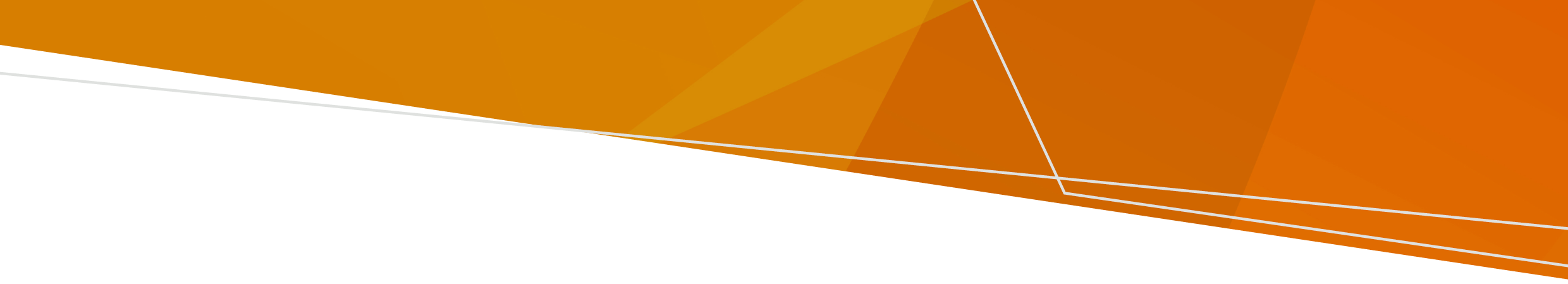 Strengthening Hospital Responses to Family Violence (SHRFV) resources and trainingA range of resources, training and eLearn courses have been developed through the SHRFV initiative. These resources have been tailored for practitioners working with victim survivors in hospital settings. For more information, go to: https://www.thewomens.org.au/health-professionals/clinical-resources/strengthening-hospitals-response-to-family-violenceSHRFV Antenatal MARAM Family Violence Screening and Response This eLearn course is suitable for clinical staff working in Antenatal services and Koorie Maternity Services to understand how to sensitively engage with and screen women who may be experiencing family violence and prioritise the safety of victim survivors respectfully.This module has been developed by the Strengthening Hospital Responses to Family Violence (SHRFV) team and it runs for 45 minutes. SHRFV Victim Survivor IntermediateThis course is suitable for professionals within SHRFV Hospitals and Health Services with Intermediate responsibilities under the Family Violence Multi-Risk Assessment and Management Framework (MARAM). This training supports practitioners to understand their responsibilities under this important reform, and to develop the skills and knowledge required in their role. This includes: an applied understanding of the MARAM Framework, practice guidance and tools; foundational knowledge and practice skills to support effective engagement, risk identification, assessment and management at an Intermediate level.This training focuses on working with both adult and child victim survivors of family violence. It does not address working with perpetrators of family violence. It  consists of 4 modules and runs for 2.5 hours in total. Understanding family violence: Overview of the Victorian Family Violence reform context and MARAM  foundational knowledge, understanding attitudes, structural inequality and discrimination, barriers to disclosure.Engagement and working with victim survivors: Observable signs of trauma, effective engagement, child-focused practiceIntermediate risk assessment: Evidence-based risk factors, MARAM risk assessment tools, structured professional judgement model, assessment of seriousness of risk, misidentification of the perpetrator and victim survivor.Intermediate risk assessment: Intermediate risk management (including safety planning), keeping perpetrators in view and accountable, workplace supportsOverview of information sharing scheme and MARAM eLearn training courses for other health servicesFor community-based health services, there are a range of interactive eLearn courses available to support practitioners understand the Child and Family Violence Information Sharing Schemes and MARAM. To enrol in any of the eLearn courses, you will need to sign up and log in to the system at: https://elearn.childlink.com.auFamily Violence Foundational KnowledgeA stand-alone Family Violence Foundation eLearn has been developed for practitioners who may have limited family violence knowledge, or who may be new to working with people experiencing family violence. This 20-minute eLearn covers understanding and recognising family violence, how to apply intersectional analysis, and your role in responding to family violence.Child and Family Violence Information Sharing Schemes The course has been tailored for health service professionals to understand how to share and request information under the schemes to promote the wellbeing, safety of children and assess, manage family violence risks.This course consists of three modules, each module runs for 30 minutes. Essentials: The first module describes information sharing and related legislation, provides information about how to respond and request information from another service. This module enables practitioners to understand the importance of sharing information in assessing or managing family violence risk and promoting the wellbeing or safety of children and understand the safeguards and protections when sharing information under the Schemes.Purpose and Requirements: This module explains the two purposes for which information can be shared and describes information that is excluded from the Schemes and cannot be shared. The module also outlines your obligations and responsibilities in relation to sharing and requesting information for these purposes.Consent and Privacy: The final module explains the requirements for seeking consent as well as the views and wishes under the Schemes. Ethical practices relating to consent and privacy are also covered.  The module outlines the requirements for sharing information about Aboriginal or Torres Strait Islander people and diverse communities, and describes how the Schemes relate to existing permissions and legislation.Maternal and Child Health Information Sharing moduleThis training is developed for the Maternal and Child Health (MCH) workforce only.This single module is an extension of the Information Sharing Schemes Online Training for Department of Health Staff (DH), it runs for 45 minutes. The MCH module can only be undertaken following completion of the DH Information Sharing eLearn modules as a pre-requisite.Victim Survivor Screening and Identification courseThis training is suitable for practitioners who align to the Screening and Identification level of MARAM. It has been tailored to Department of Health workforces including community health services, bush nursing centres, Ambulance Victoria and Maternal and Child Health services. The course is designed to create a shared understanding of family violence and MARAM and to help professionals confidently identify and respond to family violence risk and collaborate with specialist services.This course focuses on working with victim survivors. It consists of three modules; each module runs for 30 minutes. The role you play: Overview of The Family Violence Multi-Agency Risk Assessment and Management Framework (MARAM), How MARAM addresses family violence, Evidence-based risk factorsIdentifying family violence: Understanding your responsibilities, Structured Professional Judgement model, Using the MARAM Tools Observable signs of traumaResponding to family violence: Risk management under MARAM, Your part in collaborative practice, Risk response options and basic safety planningVictim Survivor Brief and Intermediate courseThis course is designed to support practitioners with Brief and Intermediate MARAM practice responsibilities. It has been tailored to Department of Health workforces including mental health services, Alcohol and Other Drugs services, Early Parenting Centres and other practitioners at the Brief and Intermediate level in other health services including Community Health services.  It is designed for professionals whose purpose of intervention is linked to family violence and engaging with people in crisis situations, or those at high risk of experiencing or using family violenceThe course consists of three modules, each module runs for 30 minutes. The role you play: A shared understanding of family violence , Identification of family violence and tools MARAM Risk Assessment: An introduction to MARAM and the assessment tools, The Structured Professional Judgement Model, Risk assessmentManaging risk with MARAM: Risk management and safety planning , Working with specialist family violence services and safety planningFurther informationFor further information about training and resources available to support health workforces implement these reforms, please email: infosharing@health.vic.gov.au Resources to assist organisations and workers implement MARAM and upskill in family violence knowledge and practice are available on the Vic Gov MARAM website <https://www.vic.gov.au/maram-practice-guides-and-resources>. An Organisational Embedding guide and supporting resources are available on the VicGov website <https://www.vic.gov.au/maram-practice-guides-and-resources> under Organisational focussed resources. Ministerial Guidelines have been developed on both information sharing schemes to provide direction to ISEs on how to apply Part 5A in sharing information with other ISEs in relation to assessing or managing risk of family violence and includes guidance and resources to ensure that information is shared appropriately and responsibly < https://www.vic.gov.au/guides-templates-tools-for-information-sharing>.  All organisations and services prescribed as ISEs can access the online ISE list. Access the list via the VicGov website <https://iselist.www.vic.gov.au/ise/list>.Further information or enquiries contact: infosharing@health.vic.gov.au  
Information Sharing Schemes and the Family Violence Multi-Agency Risk Assessment and Management Framework (MARAM) Factsheet on eLearn courses for the Department of Health workforces